CÉDULA DE LA CONTRALORÍA MUNICIPAL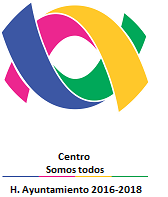 CÉDULA DE TRÁMITES Y SERVICIOS AL PÚBLICOCÉDULA DE TRÁMITES Y SERVICIOS AL PÚBLICOCÉDULA DE TRÁMITES Y SERVICIOS AL PÚBLICOCÉDULA DE TRÁMITES Y SERVICIOS AL PÚBLICONOMBRE DEL TRÁMITE O SERVICIONOMBRE DEL TRÁMITE O SERVICIONOMBRE DEL TRÁMITE O SERVICIOTRÁMITESERVICIOPresentación de declaración patrimonial inicial y de conclusión.Presentación de declaración patrimonial inicial y de conclusión.Presentación de declaración patrimonial inicial y de conclusión.      XOBJETIVO DEL TRÁMITEOBJETIVO DEL TRÁMITEOBJETIVO DEL TRÁMITETIEMPO DE RESPUESTATIEMPO DE RESPUESTAMantener actualizado la información respecto de los bienes patrimoniales de los servidores públicos que tengan la obligación de presentar dicha declaración.Mantener actualizado la información respecto de los bienes patrimoniales de los servidores públicos que tengan la obligación de presentar dicha declaración.Mantener actualizado la información respecto de los bienes patrimoniales de los servidores públicos que tengan la obligación de presentar dicha declaración.15 Minutos15 MinutosCOSTO DEL TRÁMITECOMPROBANTE A OBTENERCOMPROBANTE A OBTENERVIGENCIA DEL TRÁMITEVIGENCIA DEL TRÁMITEN/a.Acuse de reciboAcuse de reciboInicial: 60 días naturales al inicio del encargoConclusión: 60 días naturales al termino del encargo.Inicial: 60 días naturales al inicio del encargoConclusión: 60 días naturales al termino del encargo.USUARIOUSUARIOHORARIO DE ATENCIÓN AL PÚBLICOHORARIO DE ATENCIÓN AL PÚBLICOHORARIO DE ATENCIÓN AL PÚBLICOServidores públicos municipales.Servidores públicos municipales.Lunes a Viernes de 8:00 a 16 horasLunes a Viernes de 8:00 a 16 horasLunes a Viernes de 8:00 a 16 horasAREA RESPONSABLEAREA RESPONSABLEOFICINA EN LA QUE REALIZA EL TRÁMITE O SERVICIOOFICINA EN LA QUE REALIZA EL TRÁMITE O SERVICIOOFICINA EN LA QUE REALIZA EL TRÁMITE O SERVICIOContraloría MunicipalContraloría MunicipalVentanilla Única de la Contraloría.Ventanilla Única de la Contraloría.Ventanilla Única de la Contraloría.UBICACIÓN DE LA OFICINAUBICACIÓN DE LA OFICINAUBICACIÓN DE LA OFICINANÚMERO TELEFÓNICONÚMERO TELEFÓNICOPaseo Tabasco 1401, Col. Tabasco 2000 planta alta.Paseo Tabasco 1401, Col. Tabasco 2000 planta alta.Paseo Tabasco 1401, Col. Tabasco 2000 planta alta.3103232 Ext. 1083 y 10843103232 Ext. 1083 y 1084REQUISITOSREQUISITOSREQUISITOSREQUISITOSREQUISITOSPara la inicial: Primer recibo de pago de nóminaPara la de conclusión: Último recibo de pago de nóminaPara la inicial: Primer recibo de pago de nóminaPara la de conclusión: Último recibo de pago de nóminaPara la inicial: Primer recibo de pago de nóminaPara la de conclusión: Último recibo de pago de nóminaPara la inicial: Primer recibo de pago de nóminaPara la de conclusión: Último recibo de pago de nóminaPara la inicial: Primer recibo de pago de nóminaPara la de conclusión: Último recibo de pago de nóminaFUNDAMENTOS JURÍDICOSFUNDAMENTOS JURÍDICOSFUNDAMENTOS JURÍDICOSFORMATOS A UTILIZARFORMATOS A UTILIZARArt. 32 de la Ley General de Responsabilidades Administrativas de los Servidores Públicos, Art. 226 de la Ley Orgánica de los Municipios de Tabasco.Art. 32 de la Ley General de Responsabilidades Administrativas de los Servidores Públicos, Art. 226 de la Ley Orgánica de los Municipios de Tabasco.Art. 32 de la Ley General de Responsabilidades Administrativas de los Servidores Públicos, Art. 226 de la Ley Orgánica de los Municipios de Tabasco.Formato de declaración patrimonial (Inicial y de Conclusión)Formato de declaración patrimonial (Inicial y de Conclusión)